Ficha de asignatura 2017-2018Requisitos previos y recomendacionesRequisitos previosRecomendacionesProfesoradoCompetencias(cumplimentar según Memoria del Máster)Resultados del aprendizajeActividades formativas(cumplimentar según Memoria del Máster)Total de actividades formativas de docencia presencial: 32Total de otras actividades: 68Total de la asignatura: 100Sistema de evaluaciónCriterios generales de evaluaciónProcedimientos de evaluación (cumplimentar según Memoria del Máster)Procedimiento de calificación (cumplimentar según Memoria del Máster)Descripción de contenidosBibliografía y fuentes electrónicasBibliografía básicaBibliografía específicaBibliografía ampliaciónComentarios/observaciones adicionalesMecanismos de control y seguimiento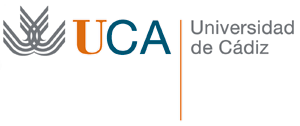 Máster Universitario en Biotecnología Facultad de CienciasE-mail: ciencias@uca.esDATOS DE ASIGNATURACódigo 270005270005Asignatura: Metaloenzimas y compuestos modelos para el aprovechamiento energético. Aspectos medioambientalesMetaloenzimas y compuestos modelos para el aprovechamiento energético. Aspectos medioambientalesCréditos teóricos: 4Título: Máster en BiotecnologíaMáster en BiotecnologíaCréditos prácticos:MóduloOptativoOptativoCréditos ECTS totales: 4MateriaRecursos ambientalesRecursos ambientalesTipo: OptativaDepartamentoDepartamentoCiencia de los Materiales e Ingeniería Metalúrgica y Química InorgánicaModalidad: PRESENCIALSemestre1º1ºCurso   1ºNombreApellidosCategoríaCoordinadorManuelGarcía BasalloteCatedrático de UniversidadSíCarmen EsterCastillo GonzálezInvestigador DoctorNoIdentificadorCompetenciaTipoCB9 Que los estudiantes sepan comunicar sus conclusiones (y los conocimientos y razones últimas que las sustentan) a públicos especializados y no especializados de un modo claro y sin ambigüedades.BásicaCB10Que los estudiantes posean las habilidades de aprendizaje que les permitan continuar estudiando de un modo que habrá de ser en gran medida autodirigido o autónomo.BásicaCG2Demostrar una buena capacidad de acceder por búsquedas electrónicas en bases de datos a la literatura científico-técnicaGeneralCG4Cuestionar hipótesis y principios en base a los fundamentos en los que se asientan las ideas, acciones y juicios, tanto propios como ajenosGeneralCG5Comprender y expresar con claridad las ideas, conocimientos, problemas y soluciones a un público más amplio, especializado o no especializado. GeneralCT1Utilizar las Tecnologías de Información y Comunicación (TICs) como una herramienta para la expresión y la comunicación, para el acceso a fuentes de información, como medio de archivo de datos y documentos, para tareas de presentación, para el aprendizaje, la investigación y el trabajo cooperativo.TransversalCE11Conocer los aspectos básicos de la modelización molecular y su aplicación a biomoléculas.EspecíficaCAO13Entender la estructura y reactividad de las principales metaloenzimas y compuestos modelo implicados en el aprovechamiento energético y la remediación de problemas medioambientales.EspecíficaIdentificadorResultadoR1 Comprender el papel que desempeñan las metaloenzimas en los sistemas biológicosR2Explicar de manera comprensible el funcionamiento de las metaloenzimas implicadas en el aprovechamiento energético, así como de compuestos que actúen como modelos de las mismas.R3Interpretar los datos experimentales y bibliográficos en términos de su significado y de las teorías que los sustentan.Actividad formativaHorasGrupoDetalleCompetencias a desarrollarClases teóricas16ÚnicoPresencialCB9, CB10, CG2, CG4, CG5, CT1, CE11, CA013Clases prácticas sobre ejercicios y casos prácticos vinculados con los contenidos teóricos  6ÚnicoPresencialCB9, CB10, CG2, CG4, CG5, CT1, CE11, CA013Seminarios de profundización en temas monográficos 8ÚnicoPresencialCB9, CB10, CG2, CG4, CG5, CT1, CE11, CA013Trabajo no presencial20CB9, CB10, CG2, CG4, CG5, CT1, CE11, CA013Trabajo autónomo del estudiante48CB9, CB10, CG2, CG4, CG5, CT1, CE11, CA013Actividades de evaluación y autoevaluación2ÚnicoPresencialCB9, CB10, CG2, CG4, CG5, CT1, CE11, CA013La adquisición de competencias se valorará tanto a través de un examen final con cuestiones y problemas sobre los contenidos abordados en las distintas actividades formativas realizadas, como a través del seguimiento de las actividades realizadas, especialmente la presentación de trabajos, que se realizará de manera oral (usando los medios audiovisuales que sean necesarios) y escrita (entrega de un  resumen). Tarea/actividadMedios, técnicas e instrumentosEvaluador/esCompetencias a evaluarPresentación de trabajos y actividades ProfesoresTodasRealización de examen finalProfesoresTodasSerá obligatoria la realización de las tareas de Presentación de trabajos y otras actividades que se propongan. Para la calificación final en las distintas convocatorias se considerará la nota correspondiente a las actividades y presentación de trabajos (60%) y a la prueba escrita final (40%). Para superar la evaluación de la asignatura, se tendrá que obtener una puntuación superior a 3,5 sobre 10 en cada una de las partes. La calificación obtenida en las tareas de Presentación de trabajos y otras actividades tendrá validez hasta la convocatoria de septiembre del curso en que se hayan realizado.Aquellos alumnos que lo deseen podrán solicitar una evaluación global de la asignatura, en las convocatorias extraordinarias, de acuerdo al protocolo que tenga el centro.Descripción de contenidosCompetencias relacionadasResultados del aprendizaje relacionadosMetaloenzimas: función, estructura y modelos. Sistemas bioinspirados: aspectos económicos y medioambientalesEl aprovechamiento del hidrógeno en los sistemas biológicos: hidrogenasas. Estrategias para la utilización de hidrogenasas con fines de aprovechamiento energético: generación de hidrógeno a partir de agua. Compuestos modelo para la activación reversible de hidrógeno. Aspectos medioambientales.El aprovechamiento del nitrógeno en los sistemas biológicos: nitrogenasas. Estrategias para la utilización de las nitrogenasas en la preparación de fertilizantes. Compuestos modelo.El aprovechamiento del oxígeno en los sistemas biológicos: oxígenasas, superoxidodismutasas, catalasas y peroxidasas. El clúster de manganeso (Mn4Ca) del fotosistema II. Estrategias para la utilización de metaloenzimas con fines de aprovechamiento energético: water-splitting. Compuestos modelos para la generación de oxígeno a partir del agua: aprovechamiento de la energía solar.La utilización de metaloenzimas y compuestos modelo para la remediación de problemas medioambientales y de salud. Destrucción de contaminantes tóxicos: procesos de tipo Fenton y generación de intermedios más activos y selectivos. Las superoxidodismutasas como dianas terapéuticas. TodasTodosTítulo: Metalloenzymes as Inspirational Electocatalysts for artificial PhotosynthesisAutores: Andreas S.J.L. BachmeierEditorial: SpringerTítulo: Catalysts for Nitrogen FixationAutores: Barry E. Smith, Raymond L. Richards and William E. NewtonEditorial: Springer-Science+Busines Media, B.V.Título: Sustaining Life on Planet Earth: Metalloenzymes Mastering Dioxygen and Other Chewy GasesEditorial:Springer